Задания для организации образовательного процесса	 05.02.2024 годаКласс 7K классДатаПредметФорма проведения урокаМатериал для самостоятельной работыЧас дедлайнаФорма обратной связиОценивание(отметка/зачёт)5.02 История Самостоятельная работа обучающихся https://www.youtube.com/watch?v=msnYDAONAjM&t=15s посмотреть видео ролик, выполнить контурную карту – с. 5 На следующий урок принестиОценка 5.02ИЗОСамостоятельная работа обучающихсяЗадание 1 Познакомиться с презентациейhttps://docs.google.com/presentation/d/1qpBTMPKoMBDL24k9Czj2xx2_h4K-qZeB/edit?usp=sharing&ouid=116996697910852394393&rtpof=true&sd=true  задание 2 нарисовать рисунок,  посвящённый  23 февраля. Работу выполняем качественно и аккуратно.
ваши работы пойдут на выставку  
Работы сдаем на урокеотметка5.02Русский Самостоятельная работа учащихсяПараграф 45 Изучить теорию.Практика Упр. 281, 285 письменно по заданию; упр. 283 выписать слова с пропущенными орфограммами.Следующий день до 16.00Зачёт/незачёт5.02Литература Самостоятельная работа учащихсяЗнакомимся с творчеством Максима Горького через видеолекциюhttps://www.youtube.com/watch?v=Wlpyxo_S-ZY&t=661s Посмотреть, быть готовым ответить на вопрос. Какие важные вопросы поднимает автор в своём произведении «Детство».До 17.00 Посмотреть, быть готовым ответить на вопрос. Какие важные вопросы поднимает автор в своём произведении «Детство».Отметка05.02.географияСамостоятельная работа обучающихсяП.31 в.5 и 6 письменно, дополнительно в.9 с.125Австралия и Океания. Основные черты рельефа, климата и внутренних вод и определяющие их факторы. Зональные и азональные природные комплексы. на след урокПринести тетрадь с ответами на вопросы, знать материал, уметь рассказыватьотметка05.02.биологияП.19 читать, выписать определения заповедник, заказник, национальный парк, ботанический садВыписать какие растения занесены в Красную книгуВыслать 5.02 в сферумотметка5.02.24АлгебраСамостоятельная работа учащихся Тема: Уравнение, правила преобразования уравнения, равносильность уравнений Выполните в тетради номера из учебника (стр.50-51), №90(1,3),92(2,4). Разберитесь с задачей 3(стр.48) и выполните №91(2,4)Выполните самостоятельную работу: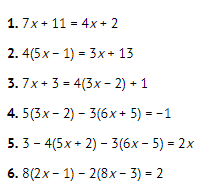 понедельник 5.02.2024до 17.00Фото тетради на проверкуОтметка